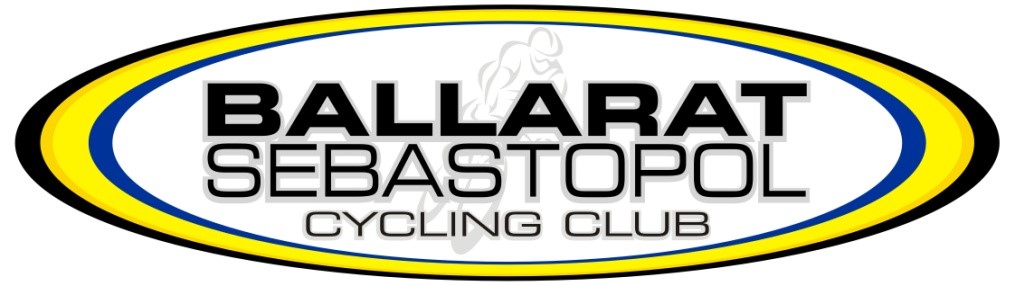 . . . . . . . . . . . . . . . M E E T I N G . . . . . . . . . . . . . Minutes . . . . . . . . . . . . . . . M E E T I N G . . . . . . . . . . . . . Minutes . . . . . . . . . . . . . . . M E E T I N G . . . . . . . . . . . . . Minutes . . . . . . . . . . . . . . . M E E T I N G . . . . . . . . . . . . . Minutes . . . . . . . . . . . . . . . M E E T I N G . . . . . . . . . . . . . Minutes . . . . . . . . . . . . . . . M E E T I N G . . . . . . . . . . . . . Minutes Date:  18 April, 2016                   Time :    7.30pm                              Location :  BSCC Club RoomsDate:  18 April, 2016                   Time :    7.30pm                              Location :  BSCC Club RoomsDate:  18 April, 2016                   Time :    7.30pm                              Location :  BSCC Club RoomsDate:  18 April, 2016                   Time :    7.30pm                              Location :  BSCC Club RoomsDate:  18 April, 2016                   Time :    7.30pm                              Location :  BSCC Club RoomsDate:  18 April, 2016                   Time :    7.30pm                              Location :  BSCC Club RoomsPresent  (P)  Apology (A) Present  (P)  Apology (A) P  / A Board Members  : P / ABoard Members Present  (P)  Apology (A) Present  (P)  Apology (A) PSam PalancaAPhil Orr  Present  (P)  Apology (A) Present  (P)  Apology (A) PSteve GoughPTim CannyPresent  (P)  Apology (A) Present  (P)  Apology (A) PJenni WhitePDom GeoghegsnPresent  (P)  Apology (A) Present  (P)  Apology (A) PAlex WalshPHugo TollidayPresent  (P)  Apology (A) Present  (P)  Apology (A) PChris ListonPresent  (P)  Apology (A) Present  (P)  Apology (A) Present  (P)  Apology (A) Present  (P)  Apology (A) Observers : Observers : Present  (P)  Apology (A) Present  (P)  Apology (A) Present  (P)  Apology (A) Present  (P)  Apology (A) “That the attendance be approved and the apologies accepted” Moved:      Sam                               Seconded :     Dom                                               Carried    “That the attendance be approved and the apologies accepted” Moved:      Sam                               Seconded :     Dom                                               Carried    “That the attendance be approved and the apologies accepted” Moved:      Sam                               Seconded :     Dom                                               Carried    “That the attendance be approved and the apologies accepted” Moved:      Sam                               Seconded :     Dom                                               Carried    BSCC Meeting Protocols: We all prepare for board meetings (circulating and reviewing documents) and follow-up on the actions we are assigned. Board members are expected to act honestly and in the best interests of the members as a whole and not to represent individual constituents.  Board members participate and contribute to a positive board behaviour and culture by showing respect for other board members opinions and allowing each member a fair and equal opportunity to contribute to discussion / decision making.  Board members are expected to behave responsibly particularly regarding confidential informationWe strive to continually improve our meeting process  BSCC Meeting Protocols: We all prepare for board meetings (circulating and reviewing documents) and follow-up on the actions we are assigned. Board members are expected to act honestly and in the best interests of the members as a whole and not to represent individual constituents.  Board members participate and contribute to a positive board behaviour and culture by showing respect for other board members opinions and allowing each member a fair and equal opportunity to contribute to discussion / decision making.  Board members are expected to behave responsibly particularly regarding confidential informationWe strive to continually improve our meeting process  BSCC Meeting Protocols: We all prepare for board meetings (circulating and reviewing documents) and follow-up on the actions we are assigned. Board members are expected to act honestly and in the best interests of the members as a whole and not to represent individual constituents.  Board members participate and contribute to a positive board behaviour and culture by showing respect for other board members opinions and allowing each member a fair and equal opportunity to contribute to discussion / decision making.  Board members are expected to behave responsibly particularly regarding confidential informationWe strive to continually improve our meeting process  BSCC Meeting Protocols: We all prepare for board meetings (circulating and reviewing documents) and follow-up on the actions we are assigned. Board members are expected to act honestly and in the best interests of the members as a whole and not to represent individual constituents.  Board members participate and contribute to a positive board behaviour and culture by showing respect for other board members opinions and allowing each member a fair and equal opportunity to contribute to discussion / decision making.  Board members are expected to behave responsibly particularly regarding confidential informationWe strive to continually improve our meeting process  BSCC Meeting Protocols: We all prepare for board meetings (circulating and reviewing documents) and follow-up on the actions we are assigned. Board members are expected to act honestly and in the best interests of the members as a whole and not to represent individual constituents.  Board members participate and contribute to a positive board behaviour and culture by showing respect for other board members opinions and allowing each member a fair and equal opportunity to contribute to discussion / decision making.  Board members are expected to behave responsibly particularly regarding confidential informationWe strive to continually improve our meeting process  Guest presenters  Guest presenters  Guest presenters  Guest presenters  Guest presenters  Guest presenters  1.     CONFIRMATION OF MINUTES OF LAST MEETING  1.     CONFIRMATION OF MINUTES OF LAST MEETING  1.     CONFIRMATION OF MINUTES OF LAST MEETING  1.     CONFIRMATION OF MINUTES OF LAST MEETING  1.     CONFIRMATION OF MINUTES OF LAST MEETING  1.     CONFIRMATION OF MINUTES OF LAST MEETING  Motion: “That the minutes of the meeting held 15 February, 2016 are a true and correct record of the meeting”. Moved:      Tim                                                         Seconded:  SteveMotion: “That the minutes of the meeting held 15 February, 2016 are a true and correct record of the meeting”. Moved:      Tim                                                         Seconded:  SteveMotion: “That the minutes of the meeting held 15 February, 2016 are a true and correct record of the meeting”. Moved:      Tim                                                         Seconded:  SteveMotion: “That the minutes of the meeting held 15 February, 2016 are a true and correct record of the meeting”. Moved:      Tim                                                         Seconded:  SteveMotion: “That the minutes of the meeting held 15 February, 2016 are a true and correct record of the meeting”. Moved:      Tim                                                         Seconded:  Steve2.      BUSINESS ARISING FROM MINUTES OF LAST MEETING 2.      BUSINESS ARISING FROM MINUTES OF LAST MEETING 2.      BUSINESS ARISING FROM MINUTES OF LAST MEETING 2.      BUSINESS ARISING FROM MINUTES OF LAST MEETING 2.      BUSINESS ARISING FROM MINUTES OF LAST MEETING 2.      BUSINESS ARISING FROM MINUTES OF LAST MEETING 2.1 Criterium Track UpdateTim has met with Urban Scale consultants.  $14000 received from Council for feasibility study.  Have paid $3850 as a first paymentTim will advise all members on the project and has requested email addresses.  Tim will  send out email to all membersConsultants would like to outline process to Committee – first step will be to determine the need for such a facility in BallaratCriterium Track UpdateTim has met with Urban Scale consultants.  $14000 received from Council for feasibility study.  Have paid $3850 as a first paymentTim will advise all members on the project and has requested email addresses.  Tim will  send out email to all membersConsultants would like to outline process to Committee – first step will be to determine the need for such a facility in BallaratCriterium Track UpdateTim has met with Urban Scale consultants.  $14000 received from Council for feasibility study.  Have paid $3850 as a first paymentTim will advise all members on the project and has requested email addresses.  Tim will  send out email to all membersConsultants would like to outline process to Committee – first step will be to determine the need for such a facility in BallaratCriterium Track UpdateTim has met with Urban Scale consultants.  $14000 received from Council for feasibility study.  Have paid $3850 as a first paymentTim will advise all members on the project and has requested email addresses.  Tim will  send out email to all membersConsultants would like to outline process to Committee – first step will be to determine the need for such a facility in BallaratCriterium Track UpdateTim has met with Urban Scale consultants.  $14000 received from Council for feasibility study.  Have paid $3850 as a first paymentTim will advise all members on the project and has requested email addresses.  Tim will  send out email to all membersConsultants would like to outline process to Committee – first step will be to determine the need for such a facility in Ballarat2.2 3.     REPORTS                                                                                                             ACTION                                                              WHO3.     REPORTS                                                                                                             ACTION                                                              WHO3.     REPORTS                                                                                                             ACTION                                                              WHO3.     REPORTS                                                                                                             ACTION                                                              WHO3.     REPORTS                                                                                                             ACTION                                                              WHO3.1 FINANCE REPORT: Not much activity for March but April will most likely show a significant loss.AttachedAlex3.2 ROAD REPORT: AttachedSam3.3 TRACK REPORT: 3.4 BMX REPORT: 3.5 MTB REPORT: Attached3.6 SECRETARIES REPORT: AttachedJenni3.7 CSV DELAGATE REPORT: 3.8 OTHER: OTHER: Motion: that all reports be accepted as tabled:Moved:       Chris                                            Seconded:  Jenni                                        CarriedMotion: that all reports be accepted as tabled:Moved:       Chris                                            Seconded:  Jenni                                        CarriedMotion: that all reports be accepted as tabled:Moved:       Chris                                            Seconded:  Jenni                                        Carried4.     GENERAL BUSINESS 4.     GENERAL BUSINESS 4.     GENERAL BUSINESS ITEM ITEM ITEM ACTIONWHO 4.1 Accountability and financial management of sub-divisionsBMX spent $4100 on trophies despite there being no revenue generated from the eventTrack, Road are generating some moneyNothing from MTB racing has been banked.Concerns about the need for accountability for spending by all sub-divisionsAccountability and financial management of sub-divisionsBMX spent $4100 on trophies despite there being no revenue generated from the eventTrack, Road are generating some moneyNothing from MTB racing has been banked.Concerns about the need for accountability for spending by all sub-divisionsEach sub-committee will need to produce a financial spreadsheet for events and email to Committee with money banked.These financial statements will be included in financial report at AGMEmail to be sent to sub-committeesSam 4.2 Club Rules 2016CV are checking whether we can have electronic voting in place of proxies and whether this is different for general and special meetingsClub Rules 2016CV are checking whether we can have electronic voting in place of proxies and whether this is different for general and special meetingsWaiting on CV to get back to Steve in regards to this before we can proceedSam / Steve 4.3CX EventTo be held on Saturday 23rd.  40 entries to date.CX EventTo be held on Saturday 23rd.  40 entries to date.4.44.54.64.74.84.95.     STRATEGIC / CLUB DEVELOPMENT 5.     STRATEGIC / CLUB DEVELOPMENT 5.     STRATEGIC / CLUB DEVELOPMENT 5.1Mission StatementTim provided some examples to use as a guide.  Will look at CV and CA mission statementsMission StatementTim provided some examples to use as a guide.  Will look at CV and CA mission statementsCommittee to formulate a mission statement before the next meeting Everyone5.2 5.3 Meeting closed:     8.45pmNext Meeting:  June 20,2016Meeting closed:     8.45pmNext Meeting:  June 20,2016Meeting closed:     8.45pmNext Meeting:  June 20,2016